ПРОЕКТ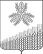 АДМИНИСТРАЦИЯ КРАСНОПОЛЯНСКОГО СЕЛЬСКОГО ПОСЕЛЕНИЯ КУЩЕВСКОГО РАЙОНАПОСТАНОВЛЕНИЕот 00.00.2023 г.   		                                                                                    № 00хутор Красная ПолянаО противодействии коррупциив сфере закупокВ целях реализации Федерального закона от 25 декабря 2008 года № 273-ФЗ «О противодействии коррупции», в соответствии с Национальным планом противодействия коррупции на 2021-2024 годы, утвержденный Указом Президента Российской Федерации от 16 августа 2021 года № 478, руководствуясь Уставом Краснополянского сельского поселения Кущевского района, в целях совершенствования мер по противодействию коррупции в сфере закупок товаров, работ, услуг для обеспечения муниципальных нужд в администрации Краснополянского сельского поселения Кущевского района, п о с т а н о в л я ю:1. Назначить ответственным за антикоррупционную деятельность в сфере закупок в администрации Краснополянского сельского поселения Кущевского района главу администрации Краснополянского сельского поселения Кущевского района (Сиденко В.А.).2. Утвердить план мероприятий по противодействию коррупции в сфере закупок в администрации Краснополянского сельского поселения Кущевского района (Приложение №1).3. Утвердить базу типовых ситуаций, содержащих факты наличия (в том числе возможного) личной заинтересованности (Приложение № 2).4. Утвердить карту коррупционных рисков при осуществлении закупок в администрации Краснополянского сельского поселения Кущевского района (Приложение № 3).5. Контроль по исполнению настоящего постановления оставляю за собой.Настоящее постановление вступает в силу со дня его подписания.Глава Краснополянского сельского поселенияКущевского района                                                                          В.А.СиденкоПроект разработан и внесен: Ведущий специалист                                                                      И.Ю.ГубановаПроект согласован:Ведущий специалист                                                                           А.С.СисеноваПриложение1УТВЕРЖДЕНпостановлением администрацииКраснополянского сельского поселения Кущевского районаот 00.00.2023 г. № 00ПЛАН МЕРОПРИЯТИЙ
по противодействию коррупции в сфере закупок в администрации Краснополянского сельского поселения Кущевского районаГлава Краснополянского сельского поселения Кущевского района                                                                       В.А.СиденкоПриложение 2УТВЕРЖДЕНАпостановлением администрацииКраснополянского сельского поселения Кущевского районаот 03.02.2023 г. № 14База типовых ситуаций, содержащих факты наличия (в том числе возможного) личной заинтересованности1. В конкурентных процедурах по определению поставщика (подрядчика, исполнителя) участвует организация, в которой работает близкий родственник члена комиссии, заинтересованного в осуществлении закупки;2. В конкурентных процедурах участвует организация, в которой у члена комиссии, заинтересованного в осуществлении закупки, имеется доля участия в уставном капитале (такие лица являются учредителями (соучредителями));3. В конкурентных процедурах участвует организация, в которой ранее работал член комиссии, заинтересованный в осуществлении закупки;4. В закупке товаров, являющихся результатами интеллектуальной деятельности, участвуют служащие (работники), чьи родственники или иные лица, с которыми у него имеются корпоративные, имущественные или иные близкие отношения, владеют исключительными правами;5. В конкурентных процедурах участвует организация, ценные бумаги которой имеются в собственности у члена комиссии, заинтересованного в осуществлении закупки, в том числе иных лиц, с которыми у него имеются корпоративные, имущественные или иные близкие отношения.Глава Краснополянского сельского поселения Кущевского района                                                                       В.А.СиденкоПриложение 3УТВЕРЖДЕНАпостановлением администрацииКраснополянского сельского поселения Кущевского районаот 03.02.2023 г. № 14КАРТА КОРРУПЦИОННЫХ РИСКОВ ПРИ ОСУЩЕСТВЛЕНИИ ЗАКУПОКГлава Краснополянского сельского поселения Кущевского района                                                                                                                                   В.А.Сиденко№ п/пНаименование мероприятияОтветственные исполнителиСрок исполнения1.Введение антикоррупционных положений в трудовые договоры и должностные инструкции работников администрации Краснополянского сельского поселения Кущевского районаВедущий специалист администрации Краснополянского сельского поселения Кущевского района (Губанова И.Ю.до 01.02.20232.Выявление случаев возникновения конфликта интересов, одной из сторон которого являются работники администрации Краснополянского сельского поселения Кущевского района, и принятие предусмотренных законодательством мер по предотвращению и урегулированию конфликта интересовГлава администрации Краснополянского сельского поселения Кущевского района (Сиденко В.А.)постоянно3.Проведение контрольных мероприятий, направленных на выявление коррупционных правонарушений работниками администрации Краснополянского сельского поселения Кущевского района Глава администрации Краснополянского сельского поселения Кущевского района (Сиденко В.А.)постоянно4.Проведение обучающих мероприятий по вопросам профилактики и противодействия коррупции в сфере закупокГлава администрации Краснополянского сельского поселения Кущевского района (Сиденко В.А.)постоянно5.Разработка методических рекомендаций, памяток и иных информационных материалов по вопросам противодействия коррупции в сфере закупокГлава администрации Краснополянского сельского поселения Кущевского района (Сиденко В.А.)постоянно6.Ознакомление работников под подпись с нормативными документами, регламентирующими вопросы предупреждения и противодействия коррупции в сфере закупокГлава администрации Краснополянского сельского поселения Кущевского района (Сиденко В.А.)постоянно7.Подготовка отчетов о проводимой работе в сфере противодействия коррупциив сфере закупокГлава администрации Краснополянского сельского поселения Кущевского района (Сиденко В.А.)ежегодноПроцессКраткое наименование коррупционного риска и описание возможной коррупционной схемыКритическая точкаДолжность, деятельность на которой связана с коррупционными рискамиМеры по минимизации рисков в критической точкеОсуществление закупок для обеспечения муниципальных нужд1. Искусственное дробление закупки на несколько отдельных с целью ухода от осуществления конкурентных процедур закупкиПланирование закупок, Выбор способа осуществления закупки на стадии определения поставщикаРаботники, ответственные за осуществление закупок.1. Запрет дробления закупки.2. Включение в локальные акты положений, предусматривающих возможность привлечения к дисциплинарной ответственности лиц, виновных в некачественном планировании потребности (включая факты необоснованного дробления закупок на более мелкие).3. Ограничение возможности закупающим сотрудникам получать какие-либо выгоды от проведения закупки, кроме официально предусмотренных заказчиком или организатором закупки.4. Разъяснение понятия аффилированности, установление требований к разрешению выявленных ситуаций аффилированности.5. Обязанность участников представлять информацию о цепочке собственников, справку о наличии конфликта интересов и (или) связей, носящих характер аффилированности.6. Мониторинг закупок на предмет выявления неоднократных (в течение года) закупок однородных товаров, работ, услуг.7. Проведение обучающих мероприятий по вопросам применения законодательства о контрактной системе, законодательства о закупках товаров, работ, услуг отдельными видами юридических лиц.8. Проведение обучающих мероприятийпо вопросам профилактики и противодействия коррупции.Осуществление закупок для обеспечения муниципальных нужд2. Искусственное завышение стоимости контракта / договора в результате нарушения порядка обоснования ценыПланирование закупок, Подготовка обоснования НМЦК / цены контракта, заключаемого с единственным поставщиком на стадии определения поставщикаРаботники, ответственные за осуществление закупок.1. Соблюдение порядка обоснования НМЦК/ цены контракта, заключаемого с единственным поставщиком согласно ст. 22 Закона о контрактной системе, Методических рекомендаций МЭР РФ.2. Обязательное двух- или многоступенчатое согласование результатов обоснования НМЦК/ цены контракта, заключаемого с единственным поставщиком.3. Включение в локальные акты положений, предусматривающих возможность привлечения к дисциплинарной ответственности лиц, виновных в нарушении порядка обоснования НМЦК/ цены контракта, заключаемого с единственным поставщиком.4. Ограничение возможности закупающим сотрудникам получать какие-либо выгоды от проведения закупки, кроме официально предусмотренных заказчиком или организатором закупки.5. Проведение обучающих мероприятий по вопросам применения законодательства о контрактной системе.6. Проведение обучающих мероприятийпо вопросам профилактики и противодействия коррупции.Осуществление закупок для обеспечения муниципальных нужд3. Выбор победителем закупки «своего» исполнителя в условиях конфликта интересов.Определение поставщика (подрядчика, исполнителя)Работники, ответственные за осуществление закупок.1. Требование согласования решения о заключении договора с участником, чья заявка была признанаединственной соответствующей требованиям (для конкурентной закупки).2. Установление требования согласования для случаев, когда соответствующими требованиям документации о закупке признаются заявки нескольких участников, с признаками аффилированности между собой.3. Установление и соблюдение установленного перечня оснований, когда может проводиться закупка у единственного поставщика.4. Недопущение осуществления закупки у «перекупщика», а не у реального поставщика (в случае закупки у единственного поставщика).5. Ограничение возможности закупающим сотрудникам предоставлять кому-либо сведения о ходе закупок, проводить не предусмотренные переговоры с участниками.6. Ограничение возможности закупающим сотрудникам получать какие-либо выгоды от проведения закупки, кроме официально предусмотренных заказчиком или организатором закупки.7. Обязанность участников представить информацию о цепочке собственников, справку о наличии конфликта интересов и/или связей, носящих характер аффилированности.8. Разъяснение понятия аффилированности, установление требований к разрешению выявленных ситуаций аффилированности.9. Проведение обучающих мероприятий по вопросам применения законодательства о контрактной системе.10. Проведение обучающих мероприятийпо вопросам профилактики и противодействия коррупции.